Informationen zum Dokument Die vorliegende Zusammenfassung zur Streckenanalyse und Risikobewertung dient als Übersicht zu identifizierten Risiken, Mitigationsmaßnahmen und generellen Erkenntnissen aus dem durchgeführten Prozess. Sie soll die wichtigsten inhaltlichen Informationen komprimiert aufbereiten und eine einfache Analyse sicherstellen.Basis dieser Zusammenfassung ist die erfolgte Streckenanalyse und Risikobewertung. Diese ist an kein bestimmtes Format gebunden, muss jedoch alle Inhalte der AustriaTech-Vorlage für die Streckenanalyse und Risikobewertung umfassen. Für die Zusammenfassung der Ergebnisse ist jedoch jedenfalls dieses Dokument zu verwenden um Vollständigkeit und Einheitlichkeit sicherzustellen. Für die in diesem Dokument zur Verfügung gestellte Fotodokumentation sind die bestehenden Vorschriften, wie z.B. das Datenschutzgesetz bzw. Datenschutz-Grundverordnung (DSGVO) oder die Straßenverkehrsordnung (StVO) jedenfalls einzuhalten. Somit ist bei Fotoaufnahmen auf Unkenntlichkeit von z.B. Gesichtern und Kennzeichen zu achten.Angaben zur durchführenden PersonEs ist anzuführen, welche Person für die Erstellung verantwortlich ist. Diese Person kann vom BMK und der Kontaktstelle Automatisierte Mobilität bei Bedarf kontaktiert werden und muss in der Lage sein, Auskünfte zu geben.Besonderheiten der StreckeWelche Besonderheiten weist die gewählte Teststrecke / das Testgebiet auf? Nach welchen Kriterien erfolgte die Segmentierung der Strecke? Welche generellen Risiken sind zu berücksichtigen? (Bei dieser Betrachtung sind auch die Eigenschaften des Fahrzeugs und des automatisierten Fahrsystems zu beachten.)Phase 1Risikotypen und Auffälligkeiten - Phase 1In Phase 1 erfolgt die erste Risikobewertung der einzelnen Streckenabschnitte. Welche Abschnitte weisen ein besonders hohes Risiko auf? Wo bilden sich typische Cluster? Heben Sie besondere Auffälligkeiten hervor.Risikobewertung der Gesamtstrecke nach Phase 1 (Tabelle)Risikobewertung je Abschnitt in Tabellenform (mehrere Risikostufen).
Entsprechend der Tabelle 2 aus der Vorlage für die Streckenanalyse und Risikobewertung (Basisdokument).Tabelle 2: Vorlage für die Risikobewertung der Gesamtstrecke in Phase 1Karte der Risikobewertung nach Phase 1Risikobewertung je Abschnitt in Kartendarstellung (mehrere Risikostufen).
Entsprechend der Abbildung 3 aus der Vorlage für die Streckenanalyse und Risikobewertung (Basisdokument).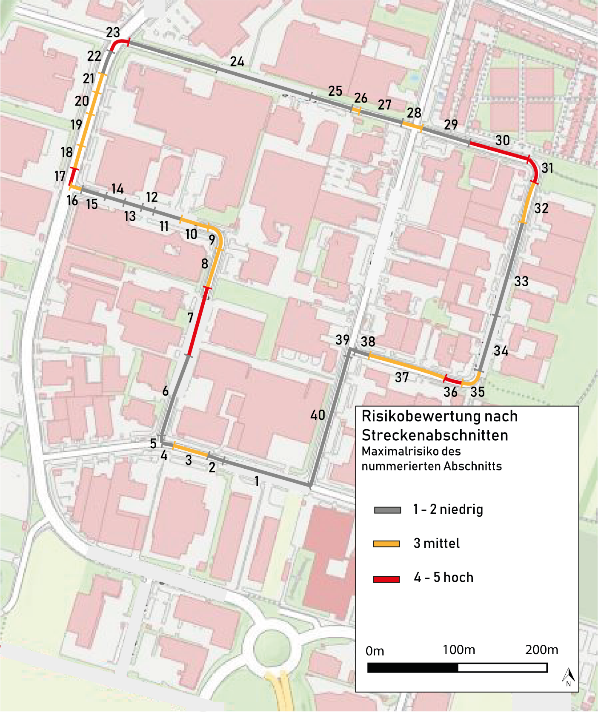 Abbildung 3: Beispiel für eine Ergebniskarte der Risikobewertung nach 
Streckenabschnitten (eigene Darstellung)Phase 2Zusammenfassung der infrastrukturellen MaßnahmenIn Phase 2 werden für alle vorhandenen kritischen Abschnitte mit mittlerem (3) bzw. hohem (4-5) Risiko geeignete infrastrukturseitige Vorkehrungen und Maßnahmen festgelegt, um das Risiko zu mindern (Mitigationsmaßnahmen).Risikotypen und Auffälligkeiten - Phase 2Welche Abschnitte weisen auch nach Durchführung der infrastrukturellen Mitigationsmaßnahmen ein hohes Risiko auf? Wo bilden sich typische Cluster? Heben Sie besondere Auffälligkeiten hervor (inkl. Verweise zu den entsprechenden Maßnahmen).Risikobewertung der Gesamtstrecke nach Phase 2 (Tabelle)Risikobewertung je Abschnitt in Tabellenform (mehrere Risikostufen).
Entsprechend der Tabelle 4 aus der Vorlage für die Streckenanalyse und Risikobewertung (Basisdokument).Tabelle 4: Vorlage für die Risikobewertung der Gesamtstrecke in Phase 2Karte der Risikobewertung nach Phase 2Risikobewertung je Abschnitt in Kartendarstellung (mehrere Risikostufen).
Entsprechend der Abbildung 3 aus der Vorlage für die Streckenanalyse und Risikobewertung (Basisdokument).Phase 3Zusammenfassung der fahrzeugseitigen, organisatorischen oder sonstigen MaßnahmenIn Phase 3 werden für alle verbleibenden kritischen Abschnitte mit mittlerem (3) bzw. hohem (4-5) Risiko geeignete fahrzeugseitige, organisatorische oder sonstige adäquate Vorkehrungen oder Maßnahmen festgelegt, um das Risiko zu mindern (Mitigationsmaßnahmen).Risikotypen und Auffälligkeiten - Phase 3Welche Abschnitte weisen auch nach Durchführung der fahrzeugseitigen, organisatorischen oder sonstigen Mitigationsmaßnahmen noch ein erhöhtes Risiko auf? Wo bilden sich typische Cluster? Heben Sie besondere Auffälligkeiten hervor (inkl. Verweise zu den entsprechenden Maßnahmen).Risikobewertung der Gesamtstrecke nach Phase 3 (Tabelle)Risikobewertung je Abschnitt in Tabellenform (mehrere Risikostufen).
Entsprechend der Tabelle 6 aus der Vorlage für die Streckenanalyse und Risikobewertung (Basisdokument).Tabelle 6: Vorlage für die Risikobewertung der Gesamtstrecke in Phase 3Karte der Risikobewertung nach Phase 3Risikobewertung je Abschnitt in Kartendarstellung (mehrere Risikostufen).
Entsprechend der Abbildung 3 aus der Vorlage für die Streckenanalyse und Risikobewertung (Basisdokument).ResumeeWelche generellen Erkenntnisse wurden aus der Streckenanalyse und Risikobewertung gezogen? Wie sind diese einzuordnen?Name der Institution:Eingesetzte Testfahrzeuge / Fahrzeugklassen:Geplanter Testzeitraum:Anwendungsfall lt. AutomatFahrV:Testszenario i:	Teststrecke / Testgebiet i:Vor- und Nachname:Unternehmen:Position:Telefon/Mobilnummer:E-Mail:	StreckenabschnittRisikopotenzialAbschnitt 1Abschnitt 2Abschnitt 3Abschnitt …Risiko der Gesamtstrecke iStreckenabschnittRisikopotenzial Phase 1 iRisikopotenzial Phase 2 iAbschnitt 1Abschnitt 2Abschnitt 3Abschnitt …Risiko der Gesamtstrecke iStreckenabschnittRisikopotenzial Phase 1 iRisikopotenzial Phase 2 iRisikopotenzial Phase 3 iAbschnitt 1Abschnitt 2Abschnitt 3Abschnitt …Risiko der Gesamtstrecke i